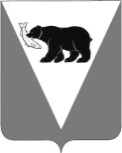 ПОСТАНОВЛЕНИЕАДМИНИСТРАЦИИ УСТЬ-БОЛЬШЕРЕЦКОГО МУНИЦИПАЛЬНОГО РАЙОНАот _10.06.2020__   №   __203__Об утверждении Программы профилактики нарушений обязательных требований законодательства в сфере муниципального земельного контроля на 2020 год и плановый период 2021-2022 г.
В соответствии с Земельным кодексом Российской Федерации, Федеральным
законом от 06.10.2003 № 131-Ф3 «Об общих принципах организации местного
самоуправления в Российской Федерации», Федеральным законом от 26.12.2008 
№ 294-ФЗ «О защите прав юридических лиц и индивидуальных предпринимателей при
осуществлении государственного контроля (надзора) и муниципального контроля»,
постановлением Правительства РФ от 26.12.2018 № 1680 «Об утверждении общих
требований к организации и осуществлению органами государственного контроля
(надзора), органами муниципального контроля мероприятий по профилактике
нарушений обязательных требований, требований, установленных муниципальными
правовыми актами», Уставом Усть-Большерецкого муниципального района, Администрация Усть-Большерецкого муниципального района,                      
ПОСТАНОВЛЯЕТ:    Утвердить Программу профилактики нарушений обязательных требований законодательства в сфере муниципального земельного контроля с 1 апреля 2020 года и на плановый период 2021-2022г. (далее - Программа профилактики нарушений), согласно приложению к настоящему постановлению.2. Аппарату Администрации Усть-Большерецкого муниципального района обнародовать настоящее постановление и разместить на официальном сайте Администрации Усть-Большерецкого муниципального района в информационно- телекоммуникационной сети «Интернет».3.  Настоящее постановление вступает в силу после дня его официального обнародования.4.    Контроль за исполнением настоящего постановления возложить на заместителя Главы Администрации Усть-Большерецкого муниципального района-председателя Комитета по управлению муниципальным имуществом Администрации Усть-Большерецкого муниципального района.Глава Усть-Большерецкогомуниципального района                                                                                       К.Ю. Деникеев

Приложение к постановлению Администрации Усть-Большерецкого муниципального района от _10.06.2020_ №___203___
Программа
профилактики нарушений обязательных требований законодательства в
сфере муниципального земельного контроля на 2020 год и плановый период
2021-2022 г.Общие положения
         1.1. Программа профилактики нарушений обязательных требований, требований, установленных муниципальными правовыми актами по организации и осуществлению муниципального земельного контроля на 2020 год и плановый период 2021 - 2022 гг. (далее «Программа») разработана в соответствии с Земельным кодексом Российской Федерации, Федеральным законом от 24.07.2002 N 101-ФЗ "Об обороте земель сельскохозяйственного назначения", Федеральным законом от 06.10.2003 N 131-ФЗ "Об общих принципах организации местного самоуправления в Российской Федерации", ст. 8.2 Федерального закона от 26.12.2008 г. N 294-ФЗ "О защите прав юридических лиц и индивидуальных
предпринимателей при осуществлении государственного контроля (надзора) и муниципального контроля", постановлением Правительства Российской Федерации от 26.12.2018 N 1680 "Об утверждении общих требований к организации и осуществлению органами государственного контроля (надзора), органами муниципального контроля мероприятий по профилактике нарушений обязательных требований, требований, установленных муниципальными правовыми актами", Уставом Усть-Большерецкого муниципального района.         1.2.  Мероприятия по профилактике нарушений обязательных требований, требований, установленных муниципальными правовыми актами по организации и осуществлению муниципального земельного контроля (далее - мероприятия по профилактике нарушений), осуществляются должностными лицами отдела земельных отношений и землеустройства Комитета по управлению муниципальным имуществом Администрации Усть-Большерецкого муниципального района, уполномоченными на осуществление муниципального земельного контроля.       1.3. Программа реализуется в 2020 году и плановом периоде 2021-2022г.
           2.  Аналитическая часть Программы        2.1. Под муниципальным земельным контролем понимается деятельность органов местного самоуправления по контролю за соблюдением органами государственной власти, органами местного самоуправления, юридическими лицами, индивидуальными предпринимателями, гражданами в отношении объектов земельных отношений требований законодательства Российской Федерации, законодательства Камчатского края, за нарушение которых законодательством Российской Федерации, законодательством Камчатского края предусмотрена административная и иная ответственность, а также по
организации и проведению мероприятий по профилактике нарушений указанных требований.
        2.2.  Субъекты, в отношении которых осуществляется муниципальный контроль:	1) органами государственной власти;	2) органы местного самоуправления;	3) юридически лица;	4) индивидуальные предприниматели;	5) граждане.        2.3. Перечень обязательных требований, требований, установленных муниципальными правовыми актами, оценка которых является предметом муниципального земельного контроля:        2.3.1. В соответствии с частью 1 статьи 25 Земельного кодекса Российской Федерации права на земельные участки возникают по основаниям, установленным гражданским законодательством, федеральными законами, и подлежат государственной регистрации в соответствии с Федеральным законом от 13.07.2015 № 218-ФЗ "О государственной регистрации недвижимости ".         2.3.2. Согласно статье 42 Земельного кодекса Российской Федерации собственники земельных участков и лица, не являющиеся собственниками земельных участков обязаны:1) использовать земельные участки в соответствии с их целевым назначением и принадлежностью к той или иной категории земель и разрешенным использованием способами, которые не должны наносить вред окружающей среде, в том числе земле как природному объекту;2) сохранять межевые, геодезические и другие специальные знаки, установленные на земельных участках в соответствии с законодательством;3) осуществлять мероприятия по охране земель, лесов, водных объектов и других природных ресурсов, в том числе меры пожарной безопасности;4) своевременно приступать к использованию земельных участков в случаях, если сроки освоения земельных участков предусмотрены договорами;5) своевременно производить платежи за землю;6)соблюдать при использовании земельных участков требования градостроительных регламентов, строительных, экологических, санитарногигиенических, противопожарных и иных правил, нормативов;7) не допускать загрязнение, захламление, деградацию и ухудшение плодородия почв на землях соответствующих категорий.         2.4.  Комитет по управлению муниципальным имуществом Администрации Усть-Большерецкого муниципального района осуществляет муниципальный земельный контроль за соблюдением:	1	) требований законодательства о недопущении самовольного занятия земельного участка или части земельного участка, в том числе использования земельного участка лицом, не имеющим предусмотренных законодательством Российской Федерации прав на указанный земельный участок;	2) требований действующего законодательства о недопустимости самовольной уступки права пользования землей, самовольной меной земельными участками, а также требований о недопущении самовольного ограничения доступа на земельные участки общего пользования;	3) выполнения требований земельного законодательства об использовании земельного участка по целевому назначению в соответствии с принадлежностью к той или иной категории земель и разрешенным использованием, а также о выполнении обязанностей по приведению земель в состояние, пригодное для использования по целевому назначению;	4) выполнения требований земельного законодательства, связанных с обязательным использованием земельных участков из земель сельскохозяйственного назначения, оборот которого регулируется Федеральным законом от 24.07.2002 г. N 101-ФЗ "Об обороте земель сельскохозяйственного назначения", для ведения сельскохозяйственного производства или осуществления иной связанной с сельскохозяйственным производством деятельности;	5) выполнения требований земельного законодательства, связанных с обязательным использованием земельных участков, предназначенных для жилищного или иного строительства, садоводства, огородничества, в указанных целях в случае, если обязанность по использованию такого земельного участка в течение установленного срока предусмотрена федеральным законом;	6) требований действующего законодательства о переоформлении права постоянного (бессрочного) пользования земельными участками на право аренды земельных участков или приобретении земельных участков в собственность, требований по своевременному возвращению земельных участков, предоставленных на правах аренды;	7)требований законодательства, связанных с выполнением в установленный срок предписаний, выданных должностными лицами органа муниципального земельного контроля, по вопросам соблюдения требований земельного законодательства и устранения нарушений в области земельных отношений.        2.5. Проведение профилактических мероприятий, направленных на соблюдение подконтрольными субъектами обязательных требований земельного законодательства, на побуждение подконтрольных субъектов к добросовестности, должно способствовать улучшению в целом ситуации, снижению количества выявляемых нарушений обязательных требований в указанной сфере.         2.6. В целях профилактики нарушений обязательных требований земельного законодательства на официальном сайте Администрации Усть-Большерецкого района www.убмр.рф размещены перечни обязательных требований земельного законодательства Российской Федерации, выполнение которых является предметом муниципального земельного контроля, нормативные правовые акты, регламентирующие обязательные требования в сфере муниципального земельного контроля, а также Планы проведения плановых проверок соблюдения требований земельного законодательства Российской Федерации юридических лиц и индивидуальных предпринимателей и итоги по ним. 
                                                  3. Цели и задачи Программы
        3.1. Программа реализуется в целях:1) обеспечения доступности информации об обязательных требованиях, требованиях, установленных Федеральным законодательством, законодательством Камчатского края, муниципальными правовыми актами;2) предупреждения нарушений субъектами, в отношении которых осуществляется муниципальный земельный контроль, обязательных требований;3) устранения причин, факторов и условий, способствующих нарушению субъектами, в отношении которых осуществляется муниципальный земельный контроль, обязательных требований;4) создание у подконтрольных субъектов мотивации к добросовестному поведению;5) снижение уровня ущерба, причиняемого охраняемым законом ценностям.        3.2. Для достижения целей Программы выполняются следующие задачи:
           1) осуществление анализа выявленных в результате проведения муниципального земельного контроля нарушений субъектами, в отношении которых осуществляется муниципальный земельный контроль, обязательных требований;           2) выявление и устранение причин, факторов и условий, способствующих нарушениям субъектами, в отношении которых осуществляется муниципальный земельный контроль, обязательных требований;           3) информирование субъектов, в отношении которых осуществляется муниципальный земельный контроль, о соблюдении обязательных требований;           4) принятие мер по устранению причин, факторов и условий, способствующих нарушению субъектами, в отношении которых осуществляется муниципальный земельный контроль, обязательных требований;           5) повышение уровня информированности субъектов, в отношении которых осуществляется муниципальный земельный контроль в области земельного законодательства.4. План мероприятий по профилактике нарушений с 1 июня 2020 годаПроект Плана мероприятий по профилактике нарушений на 2021-2022 годы
6. Отчетные показатели Программы
       6.1. Отчетные показатели Программы предназначены способствовать максимальному
достижению сокращения количества нарушений субъектами, в отношении которых
осуществляется муниципальный земельный контроль, обязательных требований, включая устранение причин, факторов и условий, способствующих возможному нарушению обязательных требований земельного законодательства:1) количество выявленных нарушений;2) информирование юридических лиц, индивидуальных предпринимателей по вопросам соблюдения обязательных требований; 3) проведение семинаров, конференций, разъяснительной работы, в том числе в средствах массовой информации, и подобных мероприятий по информированию юридических лиц, индивидуальных предпринимателей по вопросам соблюдения обязательных требований.Лист согласованияПодготовил:- главный специалист-эксперт отдела земельных отношений и землеустройства ___________________Согласовано:-  председатель КУМИ _________________-  правовой отдел Аппарата Администрации ___________________- руководитель Аппарата Администрации ________________Разослать:КУМИ - 1 экз.;Аппарат Администрации – сайтN
п/пНаименование мероприятияСрок
исполненияОтветственный
исполнитель1 .Размещение на официальном сайте
Администрации Усть-Большерецкого муниципального района в сети "Интернет" перечня нормативных правовых
актов или их отдельных частей, содержащих
обязательные требования, установленные
муниципальными правовыми актами, оценка
соблюдения которых является предметом
муниципального земельного контроля, а также
текстов, соответствующих нормативных
правовых актовПостоянно, по мере принятия и (или)
внесения изменений в
нормативные правовые актыКомитет по управлению
муниципальным
имуществом
Администрации
Усть-Большерецкого муниципального района2.Осуществление информирования
юридических лиц, индивидуальных
предпринимателей по вопросам соблюдения
обязательных требований, требований, установленных муниципальными правовыми актами, в том числе посредством разработки и опубликования руководств по соблюдению
обязательных требований, проведения семинаров и конференций, разъяснительной
работы в средствах массовой информации и
иными способамиВ течение
2020 годаКомитет по управлению
муниципальным
имуществом
Администрации
Усть-Большерецкого муниципального района3.Обобщение практики осуществления
муниципального земельного контроля и
размещение на официальном сайте
Администрации Усть-Большерецкого муниципального района в сети "Интернет" соответствующих обобщений, в том числе с указанием наиболее часто
встречающихся случаев нарушений обязательных требований, установленных
муниципальными правовыми актами, с
рекомендациями в отношении мер, которые
должны приниматься юридическими лицами,
индивидуальными предпринимателями в
целях недопущения таких нарушенийНе реже 1раза в годКомитет по управлению
муниципальным
имуществом
Администрации
Усть-Большерецкого муниципального района4.Информирование подконтрольных субъектов о планируемых проверках путем размещения
на официальном сайте Администрации
Усть-Большерецкого муниципального района в сети "Интернет" ежегодных планов проведения проверок
соблюдения земельного законодательстваПо факту утверждения
плановКомитет по управлению
муниципальным
имуществом
Администрации
Усть-Большерецкого муниципального района5.Проведение приема заместителем Главы Администрации Усть-Большерецкого муниципального района-председателем Комитета по управлению муниципальным имуществом Администрации Усть-Большерецкого муниципального района , а также муниципальными служащими, уполномоченными на осуществление мероприятий по профилактике нарушений
подконтрольных субъектов по вопросам
организации и проведения проверок, соблюдения требований при осуществлении
муниципального земельного контроля.ПостоянноКомитет по управлению
муниципальным
имуществом
Администрации
Усть-Большерецкого муниципального
района6.Консультирование подконтрольных субъектов
по вопросам соблюдения требований
земельного законодательства, порядка
выделения и правил использования
земельных участков.ПостоянноКомитет по управлению
муниципальным
имуществом
Администрации
Усть-Большерецкого муниципального
района7.Уполномоченными на осуществление мероприятий по профилактике нарушений проводить разъяснительную работу о
необходимости соблюдению земельного
законодательства юридическими лицами и
индивидуальными предпринимателями.При
проведении
заседания
комиссииКомитет по управлению
муниципальным
имуществом
Администрации
Усть-Большерецкого муниципального
районаN
п/пНаименование мероприятияСрок
исполненияОтветственный
исполнитель1 .Размещение на официальном сайте
Администрации Усть-Большерецкого муниципального района в сети "Интернет" перечня нормативных правовых
актов или их отдельных частей, содержащих
обязательные требования, установленные
муниципальными правовыми актами, оценка
соблюдения которых является предметом
муниципального земельного контроля, а также текстов, соответствующих нормативных правовых актовПостоянно, по
мере принятия
и (или)
внесения
изменений в
нормативные
правовые актыКомитет по управлению
муниципальным
имуществом
Администрации
Усть-Большерецкого муниципального района2.Осуществление информирования
юридических лиц, индивидуальных
предпринимателей по вопросам соблюдения
обязательных требований, требований, установленных муниципальными правовыми актами, в том числе посредством разработки и опубликования руководств по соблюдению
обязательных требований, проведения семинаров и конференций, разъяснительной работы в средствах массовой информации и иными способамиВ течение
2021-2022 г.Комитет по управлению
муниципальным
имуществом
Администрации
Усть-Большерецкого муниципального района3.Обобщение практики осуществления муниципального земельного контроля и размещение на официальном сайте
Администрации Усть-Большерецкого муниципального района в сети "Интернет" соответствующих обобщений, в том числе с указанием наиболее часто
встречающихся случаев нарушений обязательных требований, установленных
муниципальными правовыми актами, с рекомендациями в отношении мер, которые
должны приниматься юридическими лицами,
индивидуальными предпринимателями в
целях недопущения таких нарушенийНе реже 1 раза в годКомитет по управлению
муниципальным
имуществом
Администрации
Усть-Большерецкого муниципального района4.Информирование подконтрольных субъектов
о планируемых проверках путем размещения
на официальном сайте Администрации
Усть-Большерецкого муниципального района в сети "Интернет"
ежегодных планов проведения проверок
соблюдения земельного законодательстваПо факту
утверждения
плановКомитет по управлению
муниципальным
имуществом
Администрации
Усть-Большерецкого муниципального района5.Проведение приема заместителем Главы Администрации Усть-Большерецкого муниципального района-председателем Комитета по управлению муниципальным имуществом Администрации Усть-Большерецкого муниципального района , а также муниципальными служащими, уполномоченными на осуществление мероприятий по профилактике нарушений
подконтрольных субъектов по вопросам
организации и проведения проверок, соблюдения требований при осуществлении
муниципального земельного контроля.ПостоянноКомитет по управлению
муниципальным
имуществом
Администрации
Усть-Большерецкого муниципального района6.Консультирование подконтрольных субъектов
по вопросам соблюдения требований земельного законодательства, порядка
выделения и правил использования
земельных участков.ПостоянноКомитет по управлению
муниципальным
имуществом
Администрации
Усть-Большерецкого муниципального района7.Уполномоченными на осуществление мероприятий по профилактике нарушений проводить разъяснительную работу о
необходимости соблюдению земельного
законодательства юридическими лицами и
индивидуальными предпринимателями.При
проведении
заседания
комиссииКомитет по управлению
муниципальным
имуществом
Администрации
Усть-Большерецкого муниципального района